OPÉRATION TRANQUILLITÉ VACANCES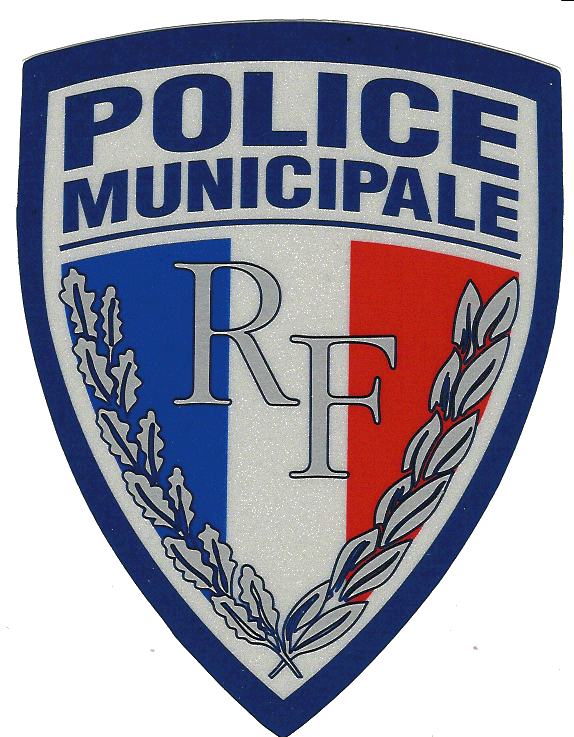 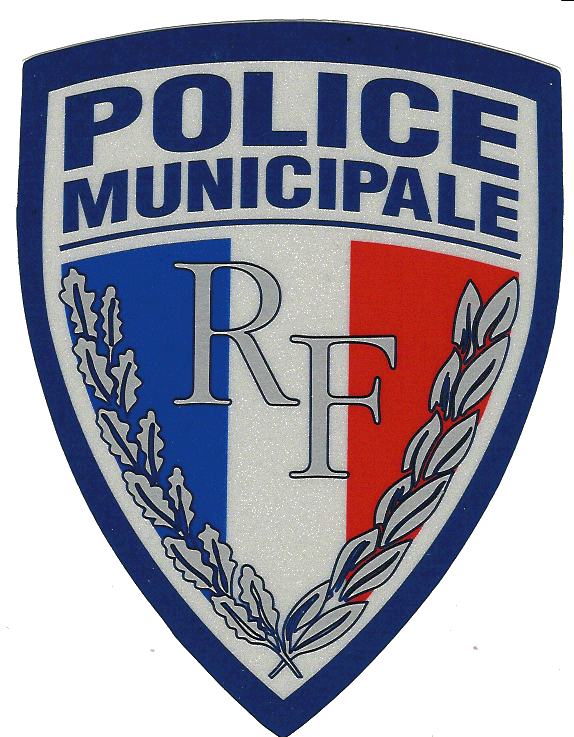 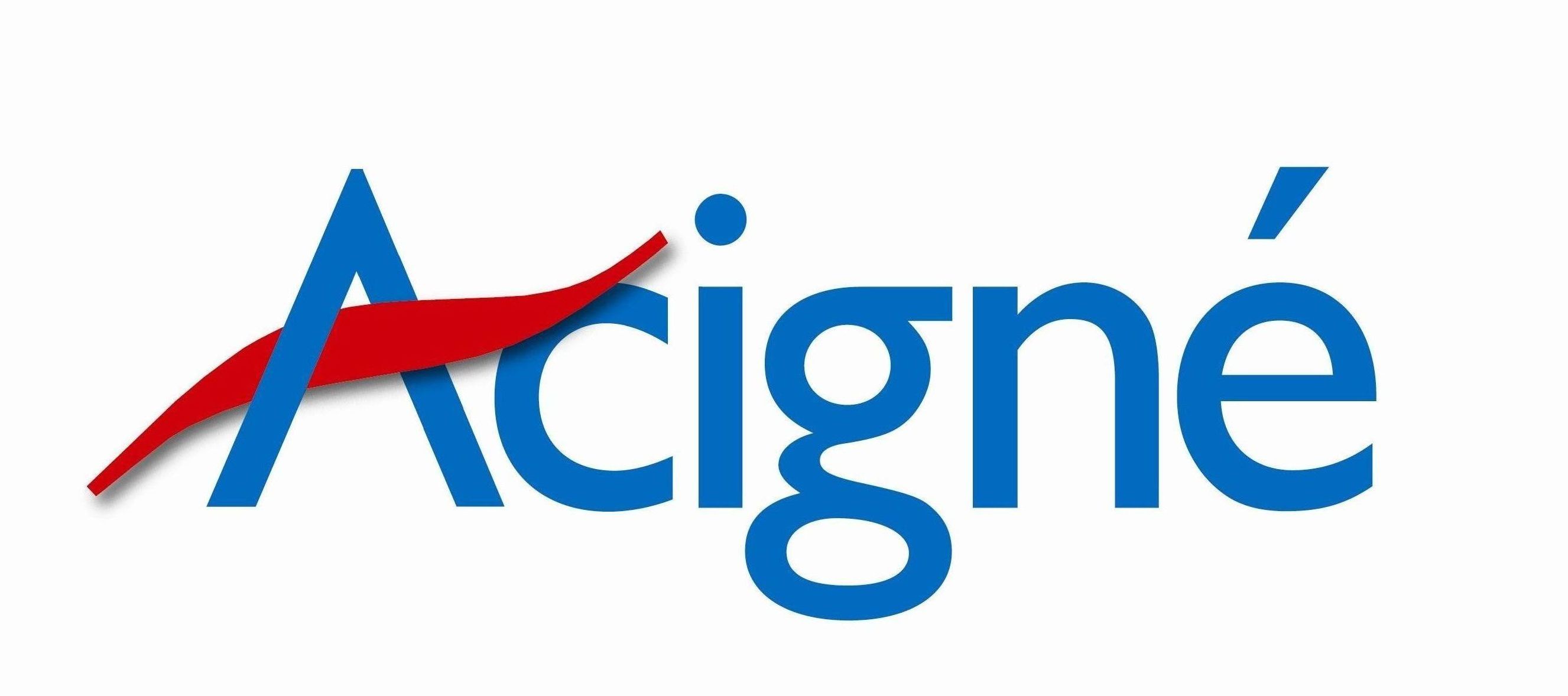 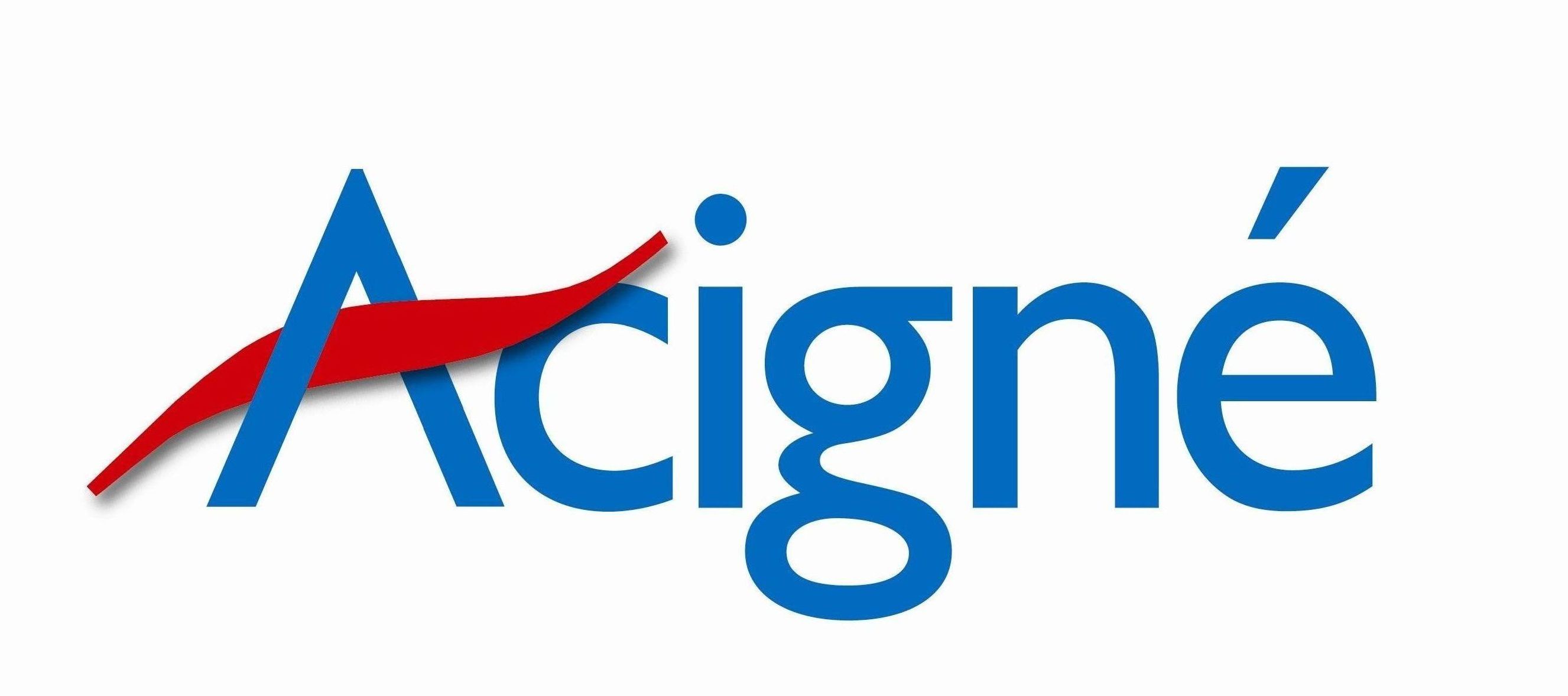 DEMANDEURNOM (en capitales) :	PRÉNOM :	Date et lieu de naissance :		ADRESSE (N°-voie-lieudit) :	Code postal : 35690	Ville : AcignéPÉRIODE D’ABSENCEDu : 	Au : 	TYPE ET CARACTÉRISTIQUE DU DOMICILEMaison    AppartementÉtage :	N° de porte :	Digicode :	Existence d’un dispositif d’alarme :   Oui   /   NonPERSONNE(S) A AVISER EN CAS D’ANOMALIENom :	Prénom :	Tel :	 / 	Nom :	Prénom :	Tel :	 / 	Nom :	Prénom :	Tel :	 / 	Possède-t-elle les clés :   Oui   /   NonRENSEIGNEMENTS PARTICULIERSLieu de vacances : 	Êtes-vous joignable pendant votre absence ? :   Oui   /   NonSi oui, à quelle adresse ? :	Tel : 	/	Courriel :	@	AUTRES RENSEIGNEMENTS A PRÉCISERLe contrôle visuel extérieur de la résidence sera effectué par la police municipale pendant les heures de service uniquement.La police municipale effectuera ce contrôle visuel extérieur selon l’activité et les priorités d’intervention du service. Ce contrôle n’est pas une mission de surveillance et ne dispense pas des dispositifs de surveillance et de protection adéquats.La responsabilité de la commune ne pourra être engagée si un sinistre, vol ou autre délit survient ou est commis dans la propriété y compris pendant les heures de service de la police municipale.En cas de retour inopiné ou de modification de la date et/ou de la durée de vos congés, n’oubliez pas de prévenir la police municipale.Je soussigné(e) M. ou Mme 	 autorise la police municipale à pénétrer dans ma propriété et à prendre, dans la mesure de leurs compétences, les mesures de sécurité qui pourraient s’imposer.Le déclarant certifie l’exactitude des renseignements mentionnés ci-dessusDate : 	 / 	 / 		Signature du demandeur :